Giving Voice│ Imbalancea project to raise awareness of the gender challenges in STEM environments,written by students, postdoctoral scholars,faculty, and staff at Caltech.More information at givingvoice.caltech.edu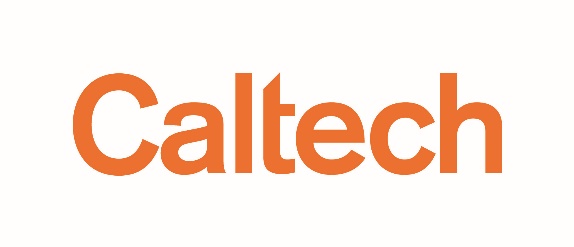 Giving Voice| ImbalanceFADE IN. Lounge and kitchen area of an academic science building Kai and Taylor drink coffee/tea, nibble muffins at a table. Alex enters.ALEXGreat call on grabbing coffee.KAIYeah--I really needed to get away from lab. It's been a long week.ALEXI hear ya. I'm trying to gear up for fall conferences, but somehow I got stuck with three undergrads this summer.TAYLORWow, three?!ALEXYeah, I'm not sure how I'm going to manage all three, and I've got my own project to worry about--but at least it'll boost my teaching statement.TAYLORAt least you got positive results for your paper before they got here.Alex pulls out his cell phone.ALEXYeah that's true, and it doesn't hurt that some of them are pretty cute.Cameron enters, stands by Alex and peers over his shoulder to see the image.ALEXWe got one back from last summer, and she has, uhhhh...grown up.Alex hands the phone to Cameron.KAIAcademically, dude!CAMERONYou've got to admit, she is pretty hot… Cameron holds the phone up to the others. Taylor turns away towards Kai.TAYLOROkay. Anyway, I've been the only woman in the lab this year...and now all our summer students are women --it's a bit weird.CAMERONThat's because our whole division is white and male.Kai considers this point.KAIYeah, I hadn't considered that - We do need more diversity.TAYLORBut they better have the skills to make it here.CAMERONDidn't they say that about us?TAYLORLook, I'm a postdoc, not a babysitter. You want to work in this lab? Great. But it's about doing your own research, not having your hand held the whole time.KAIThey should have an idea of what they are doing by now.CAMERONAn idea, maybe, but they're not as independent as you think.TAYLORYa they're always asking silly questions. I mean, it's fine, but the answers would be way more obvious if they would just calm down.ALEXAnd one keeps asking me every time they need to use the instrument. If I were master of the instrument schedule, I think I’d have my PhD already?CAMERONI know! Wait, you let them use the that one of a kind instrument. Without supervision? If they break it we are all screwed! And I'm blaming you.Alex shakes his head.  Kai changes the subject.KAIThis is my first time with an undergrad. How closely should I be monitoring them? I don’t know how much progress they’re supposed to make.CAMERONThis is my 3rd time having undergrads, and I still don't know how I'm supposed to teach them new skills, while letting them work independently, and possibly fail.TAYLORYou don't really want them to fail but they still need to know what research is really like.ALEXEhhh, don’t worry about making their lab experience perfect. Focus on making their whole summer worthwhile. Like hanging out on weekends, maybe asking one out...KAIAsking them out? They're like kids, man.ALEXSo I take it you will be less than enthusiastic that I was texting my undergrad last night asking if she had a boyfriend?KAINot okay man! They're lab family.ALEXWhat!? We hang out off-campus with them. Our group goes stargazing, we have happy hour, and we've all hung out at the beach in our bathing suits!KAIWell I'm still trying to figure out how to set some boundaries so that they get the mentor bit without too much of the friend bit.Kai turns to Taylor.KAIHow do you do it?TAYLORIt might look like I know what I'm doing but I am actually just figuring it out as I go. You really need to make sure you distinguish yourself as above them - they can't be your friend.ALEXOh come on. We drink with our advisors at socials! We're all on a first name basis. Aren't they both supervisors and friends?TAYLORWhatever, it's a workplace, we need it to be professional.CAMERONWhatever that means.TAYLOROne of my students asked me what to do when someone in the lab cracked a joke that made her uncomfortable.CAMERONOh you mean the one about being moody on her period.TAYLOR I hate dealing with this stuff! I told her to just let it go. When it comes to my undergrads I am all mentor. I don't want to hear about their personal problems.CAMERONWhy are they even talking?TAYLORRight.  If you want to talk, let’s talk about science. Don't complain to me about some joke or booze nights out. What happens off campus needs to stay off campus.ALEXLighten up! You're making this way too complicated! These students are only in lab for a couple months. They'll learn some science. But it's the summer. We can all enjoy it.KAII don't know...I worked really hard on my undergraduate research to prepare me for grad school.ALEX(He starts to slowly recognize something) Well, yeah, when I was an undergrad my mentor did help me out quite a bit.CAMERONI suppose we owe them the same.They all seem to agree on this, sip their beverages, and look out into the window with their own thoughts.